RENCANA BISNIS PENDIRIAN USAHA ALLEDION AUTOCARS DI SUNTER JAKARTA UTARAOleh:Nama : Leonard BudimanNIM : 75150308RENCANA BISNISDiajukan sebagai salah satu syaratuntuk memperoleh gelar Sarjana Administrasi BisnisProgram Studi Ilmu Administrasi BisnisKonsentrasi Bisnis Internasional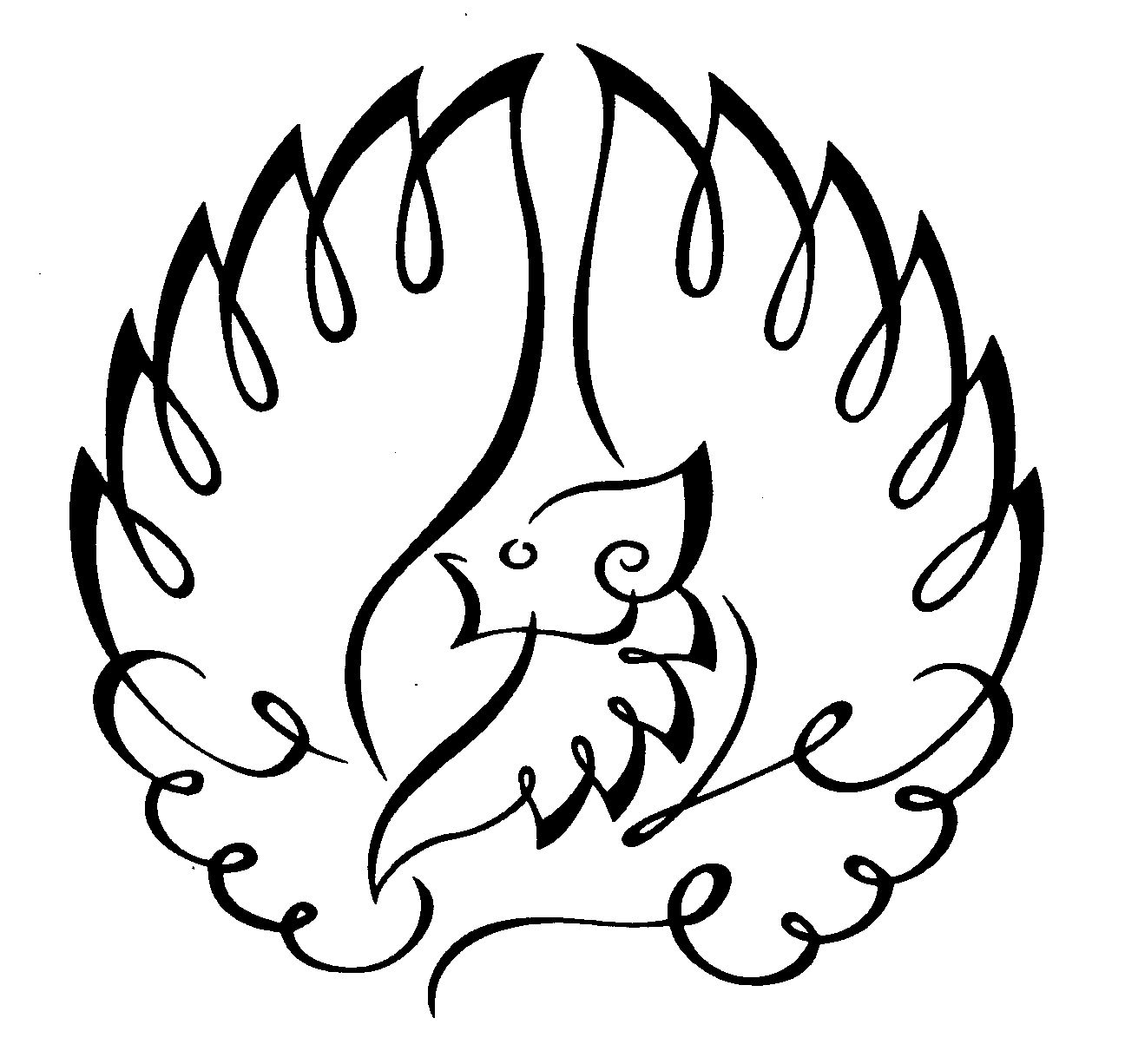 INSTITUT BISNIS DAN INFORMATIKA KWIK KIAN GIE JAKARTASeptember 2019